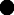 Date: 08/22PROOFING BASKETA proofing basket is used for fermenting bread doughs.It ensures an optimal leavening process, protects the dough from drying out and stabilises its shape.Bread that has been in a proofing basket has a larger crust when baked, which makes it taste more intense and aromatic.UseThe proofing basket must be absolutely clean.Make sure that no dust particles or similar remain in it.Flour it heavily with a mixture of 50% flour and 50% starch (corn or potato).Never let oil get into the proofing basket for greasing.Now put the bread dough into the floured basket.If you want a special topping with flavour for your bread, you can sprinkle pips or seeds into the basket before putting the dough in.Cover the proofing basket with a damp cloth and place the dough in a place that is warm and free from draughts. Please ensure that you do not place it near a heater, as the heating air can cause the dough to dry out.After the required proofing time, turn the basket out onto a baking tray or baking stone and bake the bread according to the recipe.Attention: A proofing basket must never be put in the oven.Then clean the basket as follows.CleaningAfter removing the bread dough, the proofing basket needs time to dry. Place it in a well-ventilated place for this.After drying, tap off the excess flour and brush the proofing basket dry with a commercially available brush.In the case of frequent use, occasional disinfection is recommended.To do this, simply place the basket in the oven for 30 - 45 minutes at approx. 120 °C. 